Как подать заявление на назначение пенсии через личный кабинет. 
Читаем инструкцию.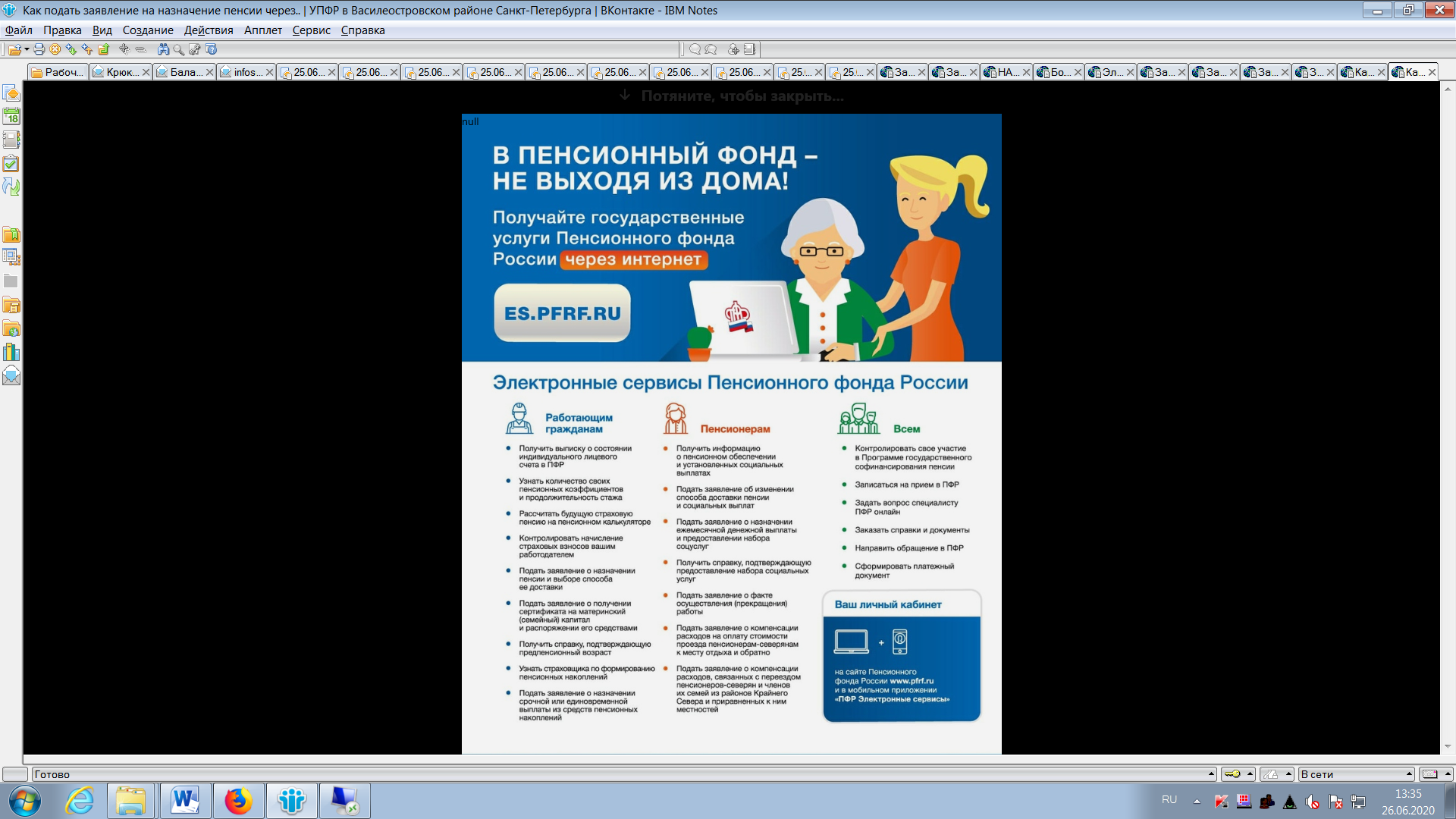 Государственное учреждение – Управление Пенсионного фонда Российской Федерации в Василеостровском районе Санкт-Петербурга 